Návod -poplatok za ubytovanie na akademický rok 2018/2019Prihlásenie do Akademického informačného systému AIS2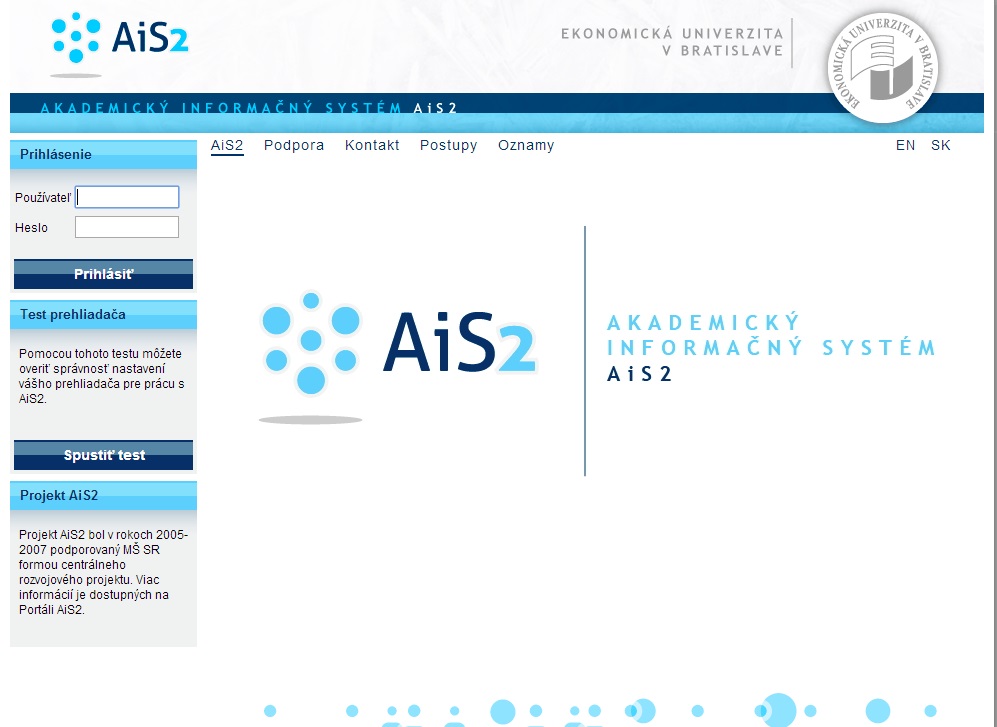 Prepnúť na univerzálne zobrazenie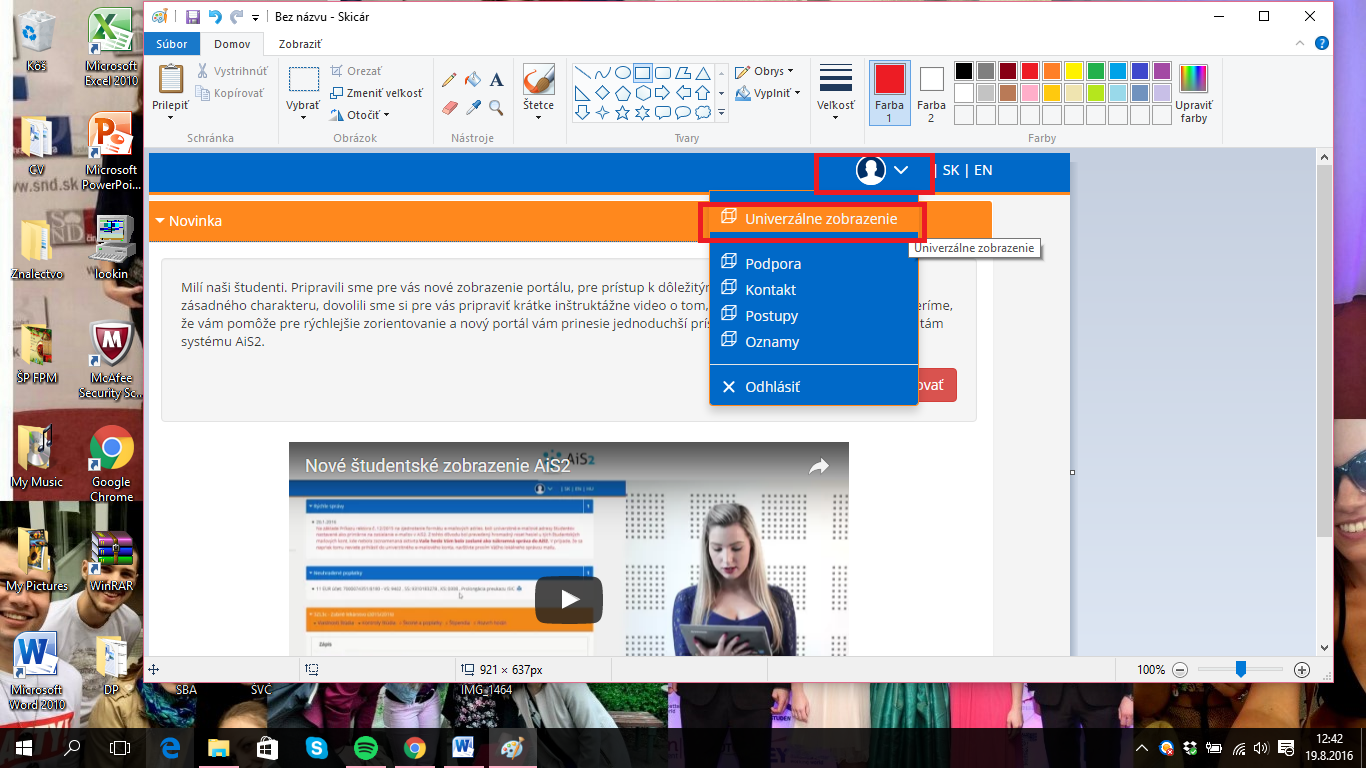 Výber modulu Ubytovanie- Evidencia ubytovania –prehľad ubytovania študenta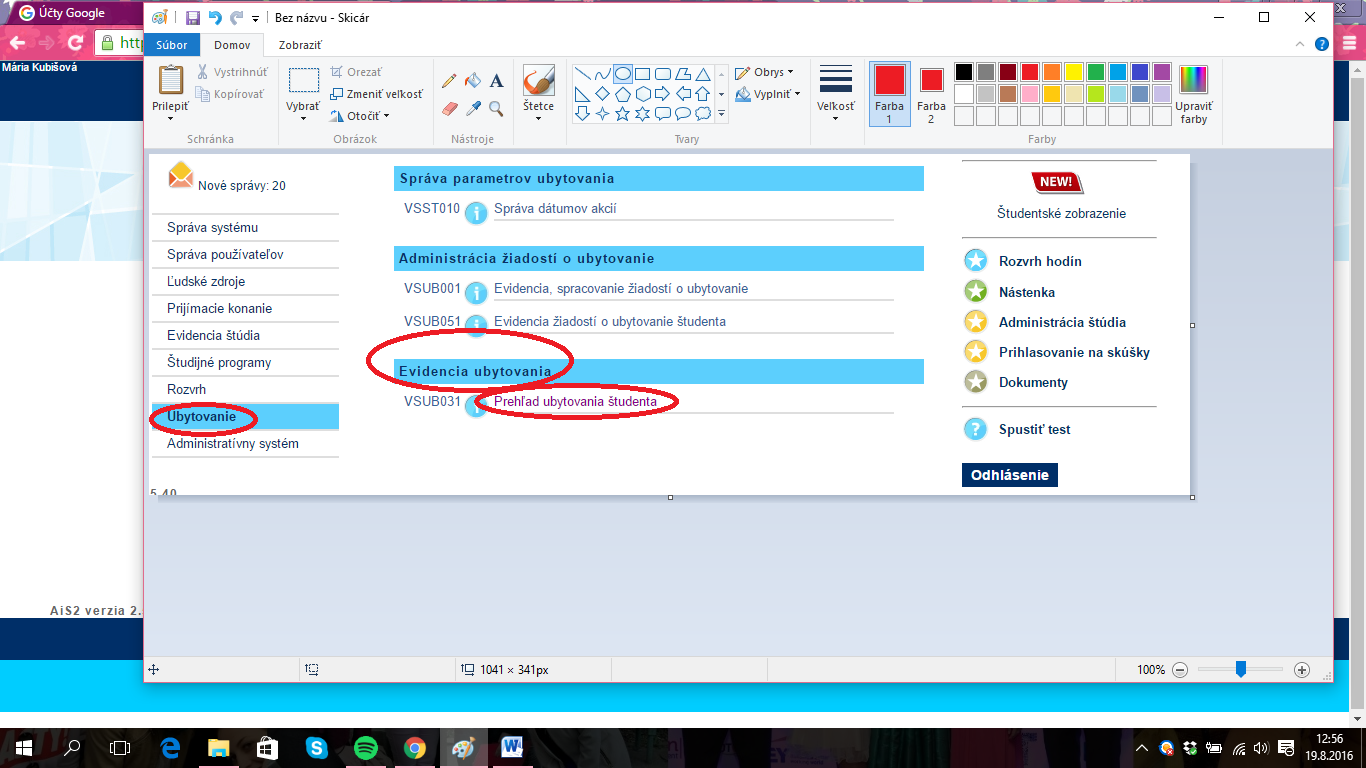 Nastavenie sa na „bežca“ – Zobraziť poplatky ubytovaní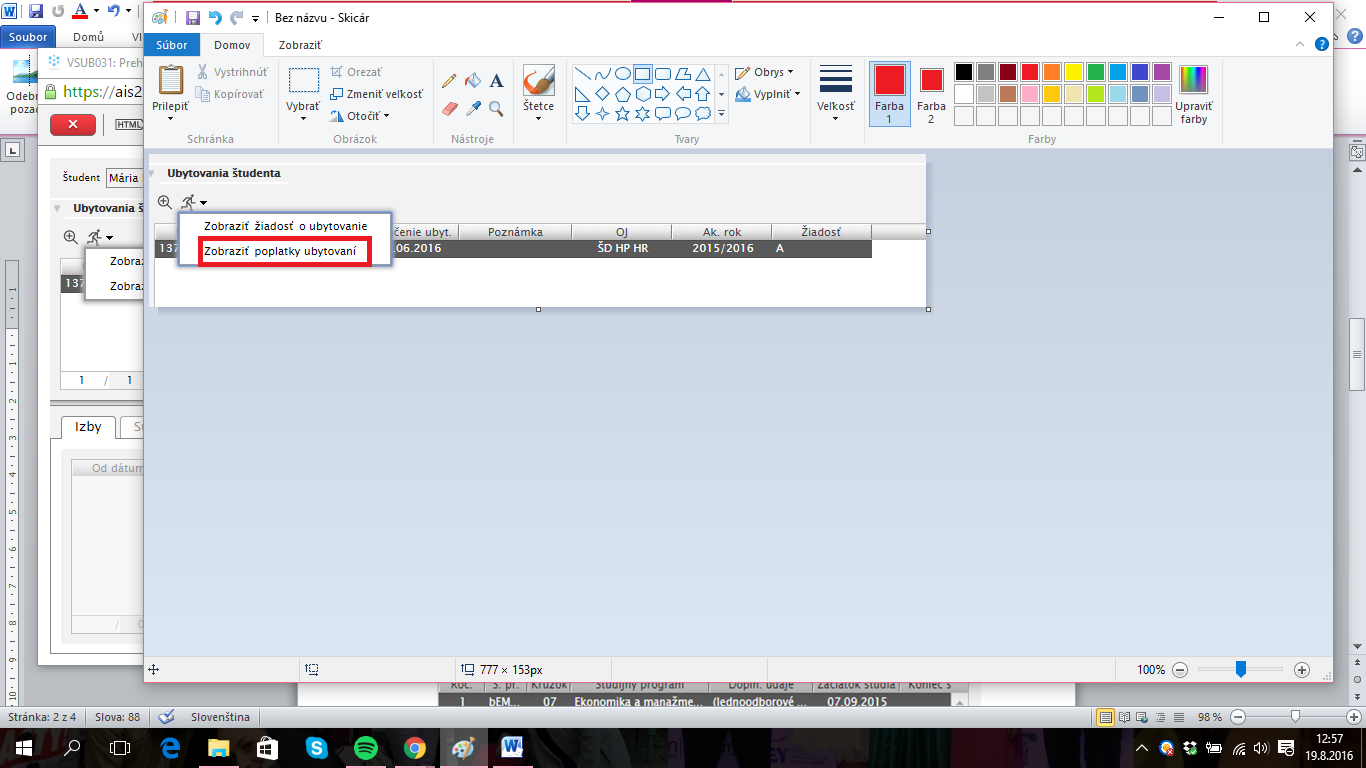 Nastaviť ak. rok 2018/20179 skontrolovať internát, potvrdiť šípkou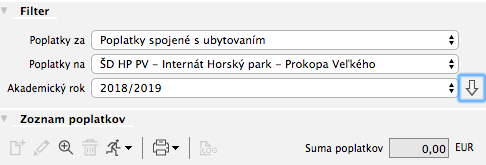 Vybrať predpisy platby, platby poplatku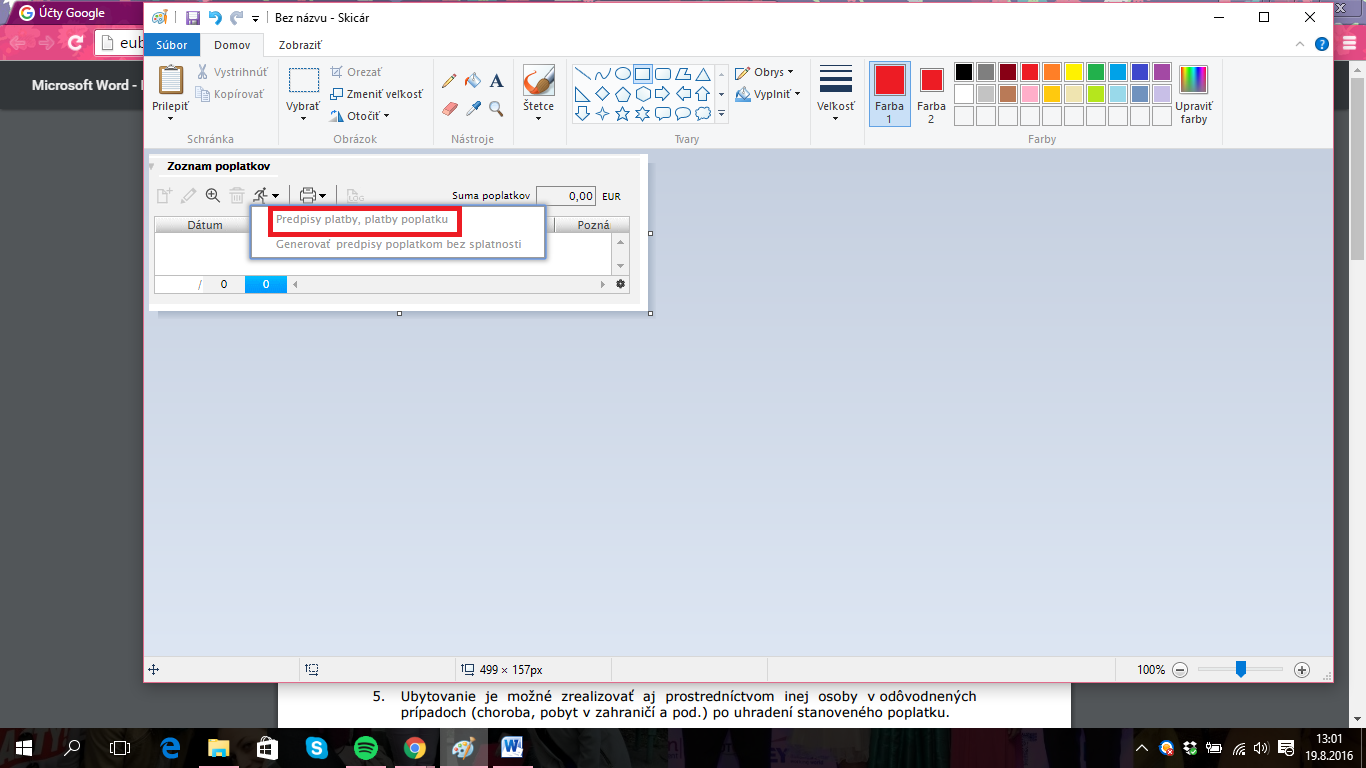 Pomocou lupy zobraziť detail platby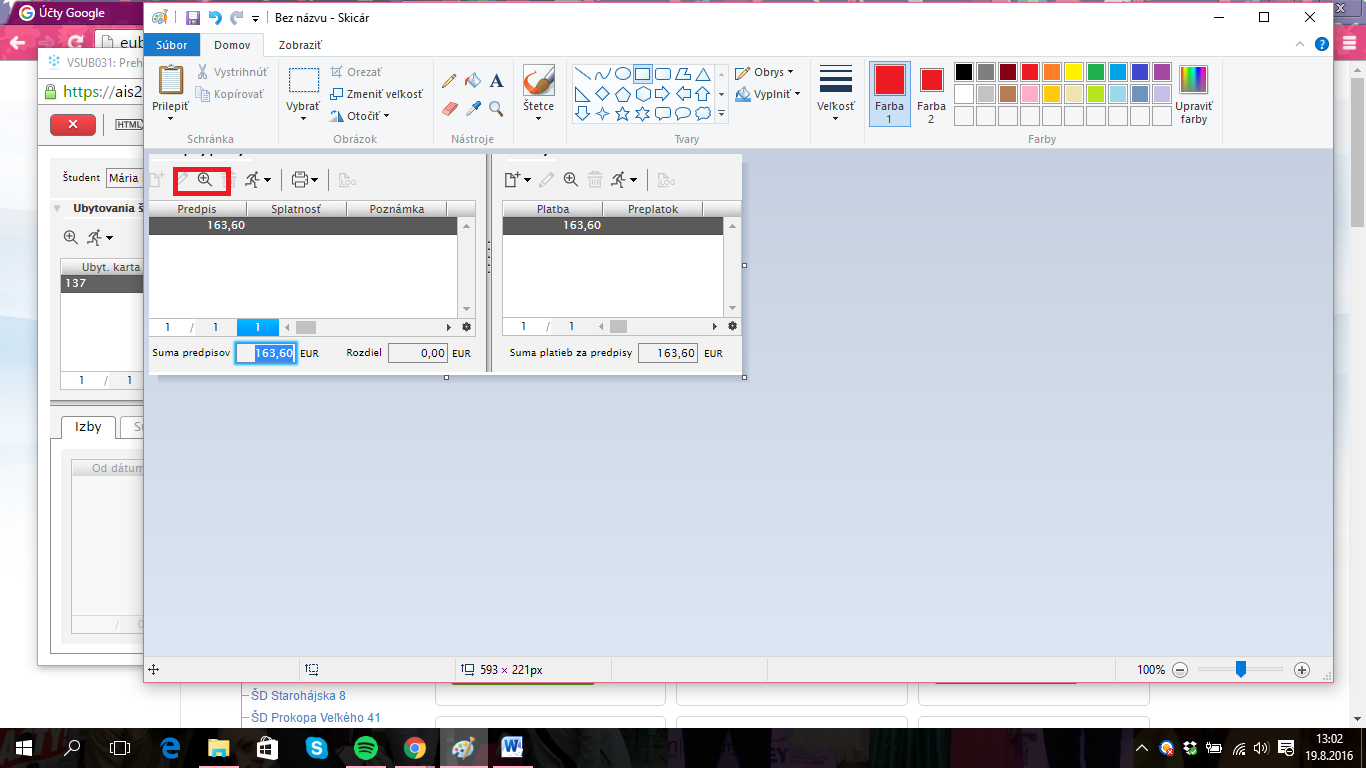 Pozrieť si predpísané údaje a náležitosti platby zadať pri platení poplatku !!!!!!!!!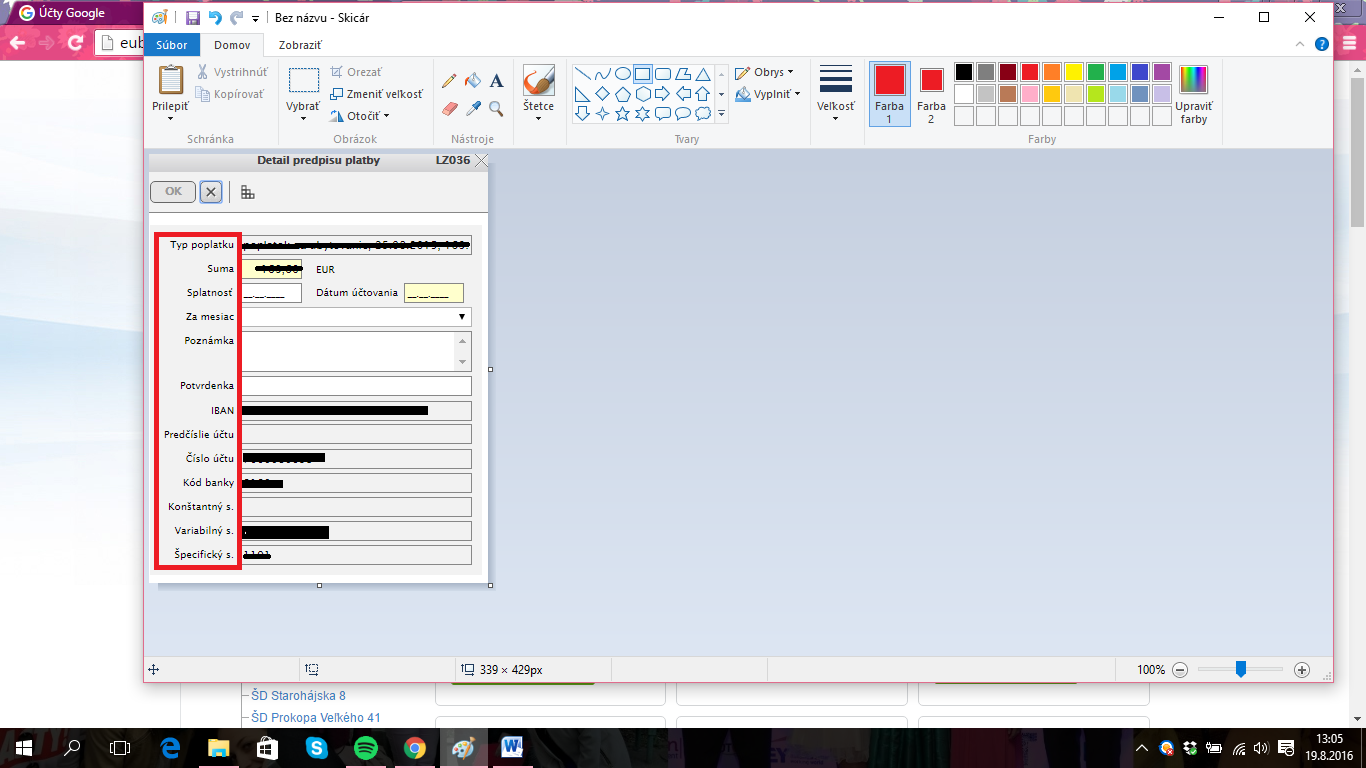 